Objective: I know how to calculate arc length and sector area.  Given arc length or sector area, I can find the radius, central angle, total area or circumference.Review & ConnectSectors and Arc LengthExamplesFind each indicated value.  Show ALL work! Give answers as an exact value (fractions and in terms of pi).Hmwk  – Sectors Area & Arc Length			Name: ______________________________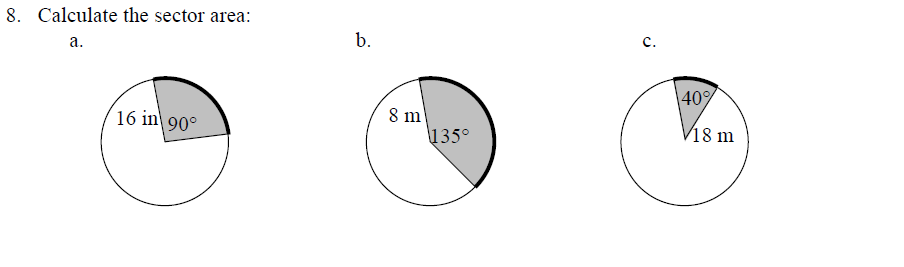 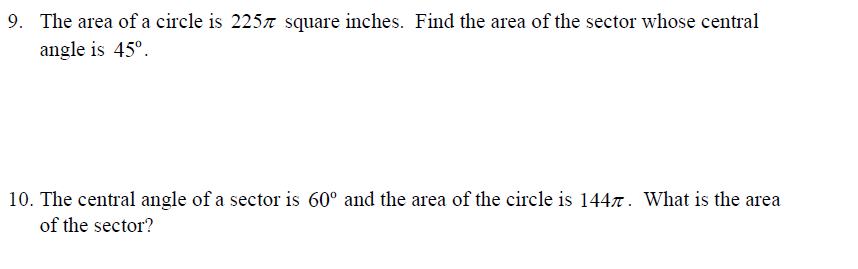 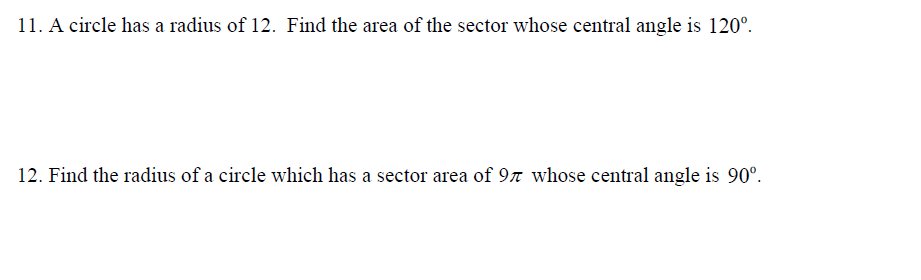 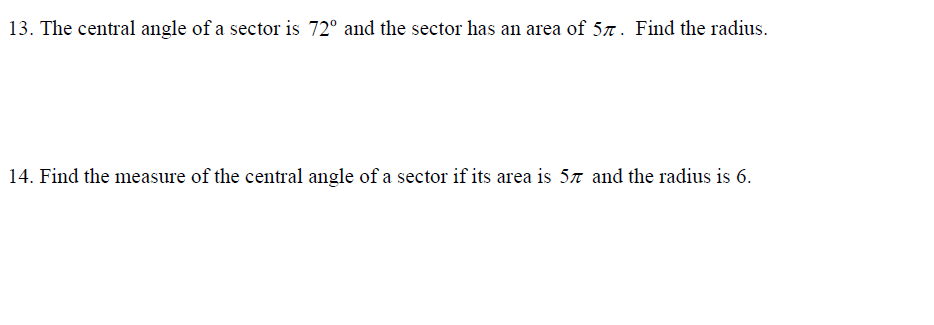 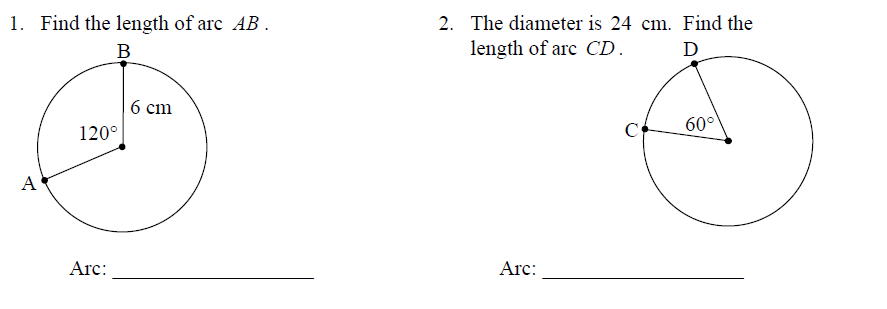 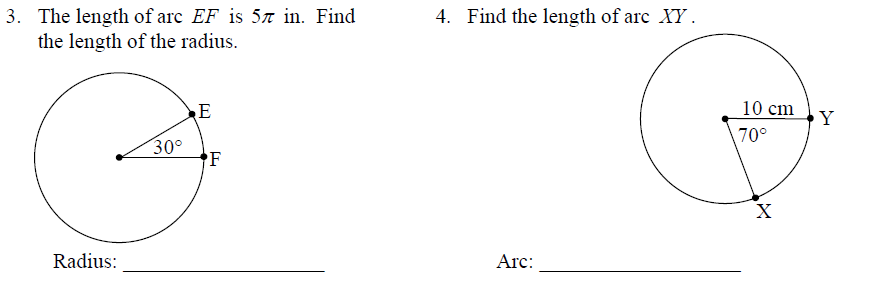 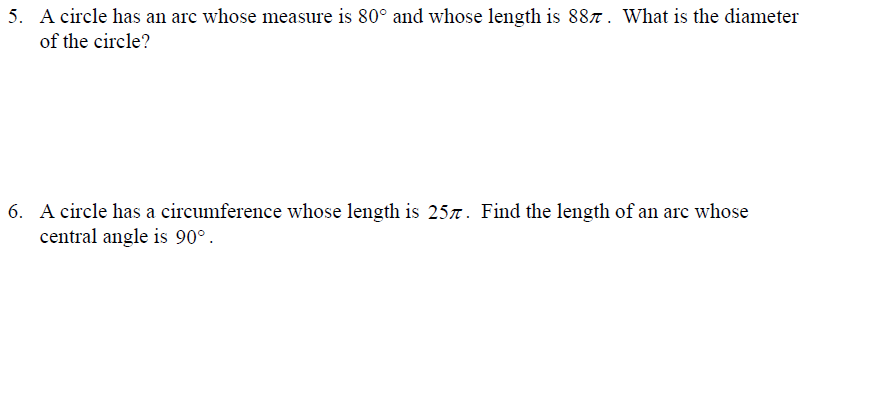 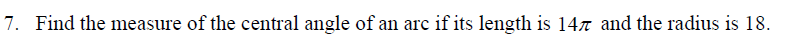 Notes – Sector Area & Arc LengthName:ThStandard: Hour:ThCircumference of a CircleFind the length of arc AB.Area of a CircleFind the area of each sector (shaded region).Find the area of the sectorFind the area of the sector.Find the area of the shaded sectors. Radius = 24Find the area of the circle if a sector has a central angle of 90ᵒ and an area of  km2. Find the radius of the circle if a sector has a central angle of 240ᵒ and a sector area of 150π km2.The length of minor arc AB is  and measures 45. a)  What is the circumference of the circle?b) What is the measure of the radius of the circle?c) What is the area of the sector AOB?Minor arc AB has an arc length of 8π ft and a measure of 60.  What is the total circumference?What is the length of the radius?What is the area of sector AOB?16.  Sector AOB has an area of 16π mi2 and a central angle of 40  What is the total area?What is the length of the radius?What is the length of minor arc AB?